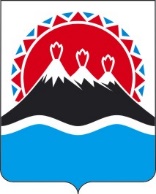 П О С Т А Н О В Л Е Н И ЕПРАВИТЕЛЬСТВАКАМЧАТСКОГО КРАЯг. Петропавловск-КамчатскийПРАВИТЕЛЬСТВО ПОСТАНОВЛЯЕТ:Внести в государственную программу Камчатского края «Социальная поддержка граждан в Камчатском крае», утвержденную постановлением Правительства Камчатского края от 29.11.2013 № 548-П, изменения согласно приложению к настоящему постановлению.Настоящее постановление вступает в силу после дня его официального опубликования.Измененияв государственную программу Камчатского края«Социальная поддержка граждан в Камчатском крае»,утвержденную постановлением ПравительстваКамчатского края от 29.11.2013 № 548-П(далее – Программа)Пункт 3 позиции «Целевые показатели (индикаторы) Подпрограммы 1» паспорта Программы изложить в следующей редакции:«3) доля граждан старше трудоспособного возраста и инвалидов, получающих услуги в рамках системы долговременного ухода, от общего числа граждан старшего трудоспособного возраста и инвалидов, нуждающихся в долговременном уходе;».В приложении 1 к Программе:строку 1.3 раздела Подпрограммы 1 «Старшее поколение в Камчатском крае» изложить в следующей редакции:«строку 1.4 раздела Подпрограммы 1 «Старшее поколение в Камчатском крае» изложить в следующей редакции:«строку 3.1 раздела Подпрограммы 3 «Доступная среда в Камчатском крае» изложить в следующей редакции:«строку 3.4 раздела Подпрограммы 3 «Доступная среда в Камчатском крае» изложить в следующей редакции:«3. В графе 8 таблицы приложения 2 к Программе строку 1.Р3. изложить в следующей редакции: «Показатели 1.1-1.5, 1.7 таблицы приложения 1 к Программе».[Дата регистрации]№[Номер документа]О внесении изменений в государственную программу Камчатского края «Социальная поддержка граждан в Камчатском крае», утвержденную постановлением Правительства Камчатского края от 29.11.2013 № 548-П Председатель Правительства Камчатского края[горизонтальный штамп подписи 1]Е.А. ЧекинПриложение к постановлению Правительства Камчатского краяот [Дата регистрации] № [Номер документа]1.3.Доля граждан старше трудоспособного возраста и инвалидов, получающих услуги в рамках системы долговременного ухода, от общего числа граждан старшего трудоспособного возраста и инвалидов, нуждающихся в долговременном уходе%-----812167,33540401.4.Прирост технической готовности объекта за текущий финансовый год %---------12,055,0100,03.1.Доля доступных для инвалидов и других МГН приоритетных объектов социальной, транспортной, инженерной инфраструктуры в общем количестве приоритетных объектов %21,043,049,154,959,564,668,972,075,070,370,370,73.4.Доля приоритетных объектов, доступных для инвалидов и других МГН, в сфере социальной защиты в общем количестве приоритетных объектов в сфере социальной защиты %41,049,052,462,272,074,176,277,077,570,370,370,7